Aanvraag van de erkenning als laboratorium in de discipline bodem, deeldomein bodemsanering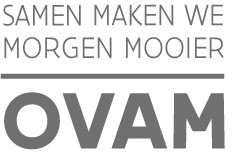 /////////////////////////////////////////////////////////////////////////////////////////////////////////////////////////////////////////////////////////////Openbare Vlaamse Afvalstoffenmaatschappij			Afdeling Bodembeheer						in te vullen door de behandelende afdeling:Stationsstraat 110, 2800 MECHELEN T 015 284 284 – F 015 284 407www.ovam.vlaanderen.beWaarvoor dient dit formulier?Met dit formulier kunt u als rechtspersoon een erkenning aanvragen als laboratorium in de discipline bodem, deeldomein bodemsanering, voor het uitvoeren van metingen, beproevingen en analyses als vermeld in artikel 6 5°, van het besluit van de Vlaamse Regering van 19 november 2010 tot vaststelling van het Vlaams reglement inzake erkenningen met betrekking tot het leefmilieu (VLAREL).Aan wie bezorgt u dit formulier?Stuur dit formulier aangetekend op naar de afdeling Bodembeheer van de OVAM. Het adres staat bovenaan op dit formulier.U kunt het formulier ook persoonlijk tegen ontvangstbewijs afgeven bij de OVAM.Waar kunt u terecht voor meer informatie?Als u vragen hebt over deze aanvraag, kunt u contact opnemen met het Team Integraal Kwaliteitsbeheer door te mailen naar kwaliteitsbeheerbib@ovam.be. Gegevens van het laboratorium	1 Vul hieronder de gegevens van de maatschappelijk zetel van het laboratorium in.Vraagt u een erkenning aan voor het basispakket B.1 Bodem – vaste deel ?Kruis de uitbreidingspakketten aan waarvoor u een erkenning wilt aanvragen.Voor deze pakketten moet u beschikken over een erkenning voor het basispakket B.1 en/of basispakket B.5.Vraagt u een erkenning aan voor het pakket B.4 Asbest in bodem ?Vraagt u een erkenning aan voor het pakket G.1 Grondwater ?Vraagt u een erkenning aan voor het pakket G.2 PFAS in grondwater ?Voeg de onderstaande documenten bij uw aanvraag en vink ze telkens aan in de aankruislijst.naamJuridisch statuutstraat en nummerpostnummer en gemeentelandfaxnummere-mailadreswebsitevoor- en achternaam zaakvoerderondernemingsnummer..2Vul hieronder de gegevens van de exploitatiezetel of –zetels waar de erkenning wordt uitgeoefend in.U hoeft het adres alleen in te vullen als het verschilt van het adres van de maatschappelijke zetel.Exploitatiezetel 1Exploitatiezetel 2straat en nummerpostnummer en gemeentepostnummer en gemeenteland3Vul de gegevens van de contactpersoon in.Pakketten waarvoor de erkenning wordt aangevraagdBasispakketten ja neeVraagt u een erkenning aan voor het basispakket B.5 Waterbodem ? ja  neeUitbreidingspakketten op de basispakketten B.1 en/of B.5 B.6 Gebruik van bodemmaterialen B.7 Storting van bodemmaterialen B.8 PFAS in bodem of waterbodemPakket Asbest in bodem ja neePakket GrondwaterjaNeejaNeeBij te voegen bewijsstukkeneen gunstige beoordeling van de VITO voor de aangevraagde pakketten als vermeld in artikel 25, 2°, van het VLAREL.Die beoordeling mag op de datum waarop u uw aanvraag indient, niet ouder zijn dan één jaar.een bewijs dat het laboratorium voor ten minste één parameter beschikt over een ISO/IEC 17025-accreditatie als vermeld in artikel 25, 3°, van het VLAREL.Uiterlijk op 1 juli 2014 moet aan deze voorwaarde voldaan zijn.een bewijs dat het laboratorium voor het overige deel van de aanvraag beschikt over een ISO/IEC 17025-accreditatie of een gunstige beoordeling van de VITO over de toepassing van de ISO/IEC 17025 als vermeld in artikel 25, 4°, van het VLAREL.Die beoordeling mag op de datum waarop u uw aanvraag indient, niet ouder zijn dan één jaar. een lijst van alle personeelsleden, met vermelding van hun voor- en achternaam en hun functie.de schriftelijke overeenkomst of overeenkomsten met erkende laboratoria waaraan parameters worden uitbesteed, met vermelding van de parameters. Dat geldt alleen als het pakket tien of meer parameters bevat en voor maximaal 10% van de parameters van het pakket.OndertekeningOndertekeningOndertekeningOndertekeningOndertekeningOndertekeningOndertekeningOndertekening12Vul de onderstaande verklaring in.Vul de onderstaande verklaring in.Vul de onderstaande verklaring in.Vul de onderstaande verklaring in.Vul de onderstaande verklaring in.Vul de onderstaande verklaring in.Vul de onderstaande verklaring in.Vul de onderstaande verklaring in.Ik bevestig dat alle gegevens in dit formulier naar waarheid zijn ingevuld.Ik verklaar dat de natuurlijke personen die in de aanvraag worden vermeld, in de voorbije periode van drie jaar geen strafrechtelijke veroordeling hebben opgelopen in een lidstaat van de Europese Economische Ruimte voor een overtreding van de milieuwetgeving die verband houdt met het gebruik van de erkenning.Ik verklaar dat het laboratorium aan alle andere erkenningsvoorwaarden voldoet.Ik bevestig dat ik heb kennisgenomen van de gebruikseisen waaraan erkende laboratoria in de discipline bodem, deeldomein bodemsanering, moeten voldoen.Ik bevestig dat alle gegevens in dit formulier naar waarheid zijn ingevuld.Ik verklaar dat de natuurlijke personen die in de aanvraag worden vermeld, in de voorbije periode van drie jaar geen strafrechtelijke veroordeling hebben opgelopen in een lidstaat van de Europese Economische Ruimte voor een overtreding van de milieuwetgeving die verband houdt met het gebruik van de erkenning.Ik verklaar dat het laboratorium aan alle andere erkenningsvoorwaarden voldoet.Ik bevestig dat ik heb kennisgenomen van de gebruikseisen waaraan erkende laboratoria in de discipline bodem, deeldomein bodemsanering, moeten voldoen.Ik bevestig dat alle gegevens in dit formulier naar waarheid zijn ingevuld.Ik verklaar dat de natuurlijke personen die in de aanvraag worden vermeld, in de voorbije periode van drie jaar geen strafrechtelijke veroordeling hebben opgelopen in een lidstaat van de Europese Economische Ruimte voor een overtreding van de milieuwetgeving die verband houdt met het gebruik van de erkenning.Ik verklaar dat het laboratorium aan alle andere erkenningsvoorwaarden voldoet.Ik bevestig dat ik heb kennisgenomen van de gebruikseisen waaraan erkende laboratoria in de discipline bodem, deeldomein bodemsanering, moeten voldoen.Ik bevestig dat alle gegevens in dit formulier naar waarheid zijn ingevuld.Ik verklaar dat de natuurlijke personen die in de aanvraag worden vermeld, in de voorbije periode van drie jaar geen strafrechtelijke veroordeling hebben opgelopen in een lidstaat van de Europese Economische Ruimte voor een overtreding van de milieuwetgeving die verband houdt met het gebruik van de erkenning.Ik verklaar dat het laboratorium aan alle andere erkenningsvoorwaarden voldoet.Ik bevestig dat ik heb kennisgenomen van de gebruikseisen waaraan erkende laboratoria in de discipline bodem, deeldomein bodemsanering, moeten voldoen.Ik bevestig dat alle gegevens in dit formulier naar waarheid zijn ingevuld.Ik verklaar dat de natuurlijke personen die in de aanvraag worden vermeld, in de voorbije periode van drie jaar geen strafrechtelijke veroordeling hebben opgelopen in een lidstaat van de Europese Economische Ruimte voor een overtreding van de milieuwetgeving die verband houdt met het gebruik van de erkenning.Ik verklaar dat het laboratorium aan alle andere erkenningsvoorwaarden voldoet.Ik bevestig dat ik heb kennisgenomen van de gebruikseisen waaraan erkende laboratoria in de discipline bodem, deeldomein bodemsanering, moeten voldoen.Ik bevestig dat alle gegevens in dit formulier naar waarheid zijn ingevuld.Ik verklaar dat de natuurlijke personen die in de aanvraag worden vermeld, in de voorbije periode van drie jaar geen strafrechtelijke veroordeling hebben opgelopen in een lidstaat van de Europese Economische Ruimte voor een overtreding van de milieuwetgeving die verband houdt met het gebruik van de erkenning.Ik verklaar dat het laboratorium aan alle andere erkenningsvoorwaarden voldoet.Ik bevestig dat ik heb kennisgenomen van de gebruikseisen waaraan erkende laboratoria in de discipline bodem, deeldomein bodemsanering, moeten voldoen.Ik bevestig dat alle gegevens in dit formulier naar waarheid zijn ingevuld.Ik verklaar dat de natuurlijke personen die in de aanvraag worden vermeld, in de voorbije periode van drie jaar geen strafrechtelijke veroordeling hebben opgelopen in een lidstaat van de Europese Economische Ruimte voor een overtreding van de milieuwetgeving die verband houdt met het gebruik van de erkenning.Ik verklaar dat het laboratorium aan alle andere erkenningsvoorwaarden voldoet.Ik bevestig dat ik heb kennisgenomen van de gebruikseisen waaraan erkende laboratoria in de discipline bodem, deeldomein bodemsanering, moeten voldoen.Ik bevestig dat alle gegevens in dit formulier naar waarheid zijn ingevuld.Ik verklaar dat de natuurlijke personen die in de aanvraag worden vermeld, in de voorbije periode van drie jaar geen strafrechtelijke veroordeling hebben opgelopen in een lidstaat van de Europese Economische Ruimte voor een overtreding van de milieuwetgeving die verband houdt met het gebruik van de erkenning.Ik verklaar dat het laboratorium aan alle andere erkenningsvoorwaarden voldoet.Ik bevestig dat ik heb kennisgenomen van de gebruikseisen waaraan erkende laboratoria in de discipline bodem, deeldomein bodemsanering, moeten voldoen.datumdagmaandjaarHandtekening van de zaakvoerdervoor- en achternaam